LIST OF ACTIVITIES ORGANIZED ONLINE2020-2021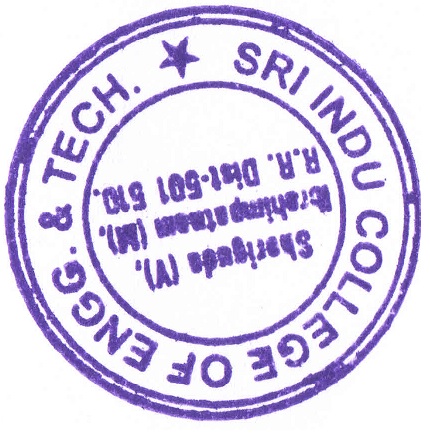 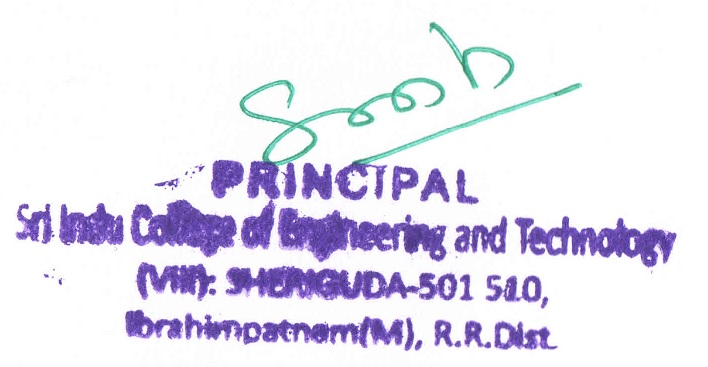 S.NOEvent NameDepartmentEvent DateActivity Report1International Yoga DayNSS21.06.2021View2Career Guidance for Electrical EngineersEDC26.05.2021View3Protecting your Innovations Through PatentsIPR22.05.2021View4New Faculty Orientation ProgramIQAC17.04.2021View5Orientation Program On Social Entrepreneurship And Basic Business PlanSICET IIC25.02.2021View6Startup Business Idea Development For Innovation & EntrepreneurshipEDC10.02.2021View7Development Of Entrepreneurship & Innovation SkillsIncubation Cell30.01.2021View8Expectations of the Business Process Management (BPM) Industry Post Covid-19 TASK06.08.2020View9Interview skillsECE21.08.2020View10Personal GroomingECE20.08.2020View11Relationship ManagementECE19.08.2020View12Decision MakingECE18.08.2020View13Time and Priority managementECE17.08.2020View14Faculty Awareness Program on Accreditation and Outcome Based EducationIT18.05.2020View15Innovation And Entrepreneurial Needs In  21st  CenturyMBA21.05.2020View